Кировское областное государственное образовательное бюджетное учреждение среднего профессионального образования «Индустриально-педагогический колледж г. Советска»Методические рекомендации по производственной практике  для студентов педагогического колледжа«Рефлексия будущего педагогакак условие повышения качества образовательного процесса»Аннотация: В методических рекомендациях рассмотрены основы формирования рефлексивных умений студентов –практикантов  колледжа для педагогических специальностей.  Рекомендации включают карточку  рефлексии пробного урока, позволяющую выявить достоинства и недостатки проведения пробных уроков и занятий и дальнейшего совершенствования собственной педагогической деятельности.Данные рекомендации направлены на то, чтобы будущий учитель научился размышлять над организацией  деятельности на уроке, осознавая необходимость своевременной её корректировки с целью получения  результатов установленных ФГОС.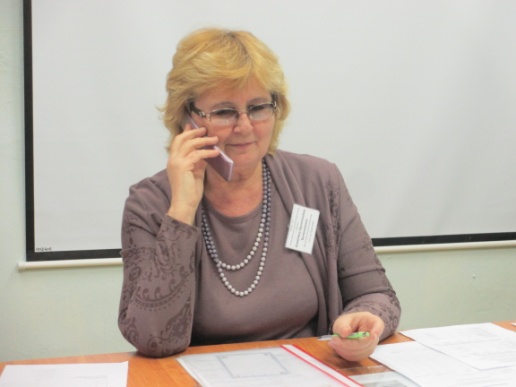 Составитель: Вылегжанина Алевтина Арсентьевна – зав. учебно-консультационным пунктом практики КОГОБУ СПО «ИПК г. Советск»2015 г. Советск «Рефлексия будущего педагогакак условие повышения качества образовательного процесса»Актуальность.В  новом ФГОС в разделе требований к результатам освоения программы подготовки специалистов среднего звена в каждом виде деятельности будущего учителя включено формирование такой  профессиональной компетенции  как  «Анализ вида деятельности». Для будущего учителя – это одно из основных условий повышения качества образовательного процесса.             Изменения, которые в настоящее время происходят в обществе, демографическая ситуация, переход на новый стандарт образования предъявляют требования к  повышению качества  учебного процесса. Однако, педагогическая система характеризуется консервативностью и стремлением преподавателей  сохранять обычную позицию. Как правило,  преподаватели средних профессиональных учебных заведений  неохотно используют нововведения в образовательном  процессе.  Сегодня, как никогда,  необходимо не только использовать идеи  и элементы современных педагогических технологий в образовании, но и создавать собственные методики обучения. Однако,  это невозможно без достаточно развитых рефлексивных способностей, которые входят в общий профессионализм  преподавателя. Поэтому вопрос о педагогической рефлексии является актуальным.  Целью современного педагогического образования является подготовка учителя-профессионала, способного к саморазвитию, готового к самореализации в профессиональной деятельности и обладающего всеми необходимыми для этого умениями и навыками, в том числе и умениями самоконтроля. Прежде всего данные умения формируются в период производственной педагогической практики.Понятия анализ, самоанализ и рефлексия урока, внеурочного, внеклассного занятия  сходны по главной цели – улучшения образовательного процесса, но различны по содержаниюПредмет анализа урока – сам  урок, его составляющие, выявление положительных и отрицательных его сторон, выводов и пожеланий, как самих студентов, так и преподавателя, присутствующего на уроке. Анализ урока проводится по одной из многочисленных схем урока.Самоанализ  проводится с позиции оценки особенностей деятельности субъектов урока: учителя (студента) и учеников. Проводится для коррекции последующей  своей деятельности с целью  её совершенствования.Рефлексия -  осознание   деятельности с точки зрения соответствия поставленных целей и полученных результатов. Рассмотрение причин, которые повлияли на полученный результат, выявление в работе студента – практиканта или учеников затруднений, мешающих продуктивной деятельности на уроке. Ответ на вопрос «Почему не получается?», т.е. переход с предметного на метапредметный уровень.  Поиск  способов  преодоления данных затруднений.Рефлексия -/от позднелат. обращение назад, анализ собственных действий и состояний.     Слово рефлексия происходит от латинского reflexio – обращение назад. Словарь иностранных слов определяет рефлексию как размышление о своем внутреннем состоянии, самопознание. Рефлексия – это анализ собственного труда с тщательным анализом условий их получения, т.е. постоянные вопросы:  почему? благодаря чему? Попытка  ответить на такие вопросы, как:«Каков я как учитель? Что я сейчас делаю и почему именно так? Почему я получил такой результат, а не иной? Как воспринимают и понимают меня ученики? Почему я так расстроился (обрадовался, смутился, рассердился)? Действительно ли я понимаю своих учеников? Понимают ли они меня?…»       Согласно А.М.Поздняковой и А.А.Деркачу  умения для формирования рефлексивных способностей следующие:  увидеть подготовлен ли класс к занятию, наблюдать в течение занятия за дисциплиной; замечать  психофизическое состояние детей; внимательно слушать их ответы; воспринимать реакцию  на свои вопросы; постоянно держать всех в поле зрения; воспринимать реакцию на свое объяснение; замечать особенности работы каждого; наблюдать за своим поведением и речью; заметить связь своей деятельности и деятельности детей и т.д.        Таким образом, рефлексивно мыслить для учителя – значит соотносить свое профессиональное действие с учеником, на которого оно направлено,  с позиции оценки его эффективности для личностного и интеллектуального развития ученика.  Одна из классификаций выделяет: предметную и личностную рефлексию:Предметная  – как усвоил школьник, что усвоил?  /результат учения – обученность/.  Тема мне была интересна, неинтересна, известна, безразлична (подчеркнуть) Основное содержание  было усвоено, непонято,  нужно еще почитать по учебнику, нужна дополнительная консультация.Или: поставить себе оценку 5- если тема понята, могу ее объяснить другому; 4- тема понята. Могу ее пересказать, 3- понятны основные положения темы, 2- не понято, надо еще поучить. ( Можно узнать % усвоения объяснения преподавателем и скорректировать свою деятельность на следующем занятии).Или: больше всего удивило при изучении темы….Или: Особенно меня привлекла информация о том….Личностная рефлексия (направлена на ученика) – как усваивал, как воспринимал педагога? /изучается процесс учения – обучаемость/.  Во время изучении темы я чувствовал себя…,  основной причиной этого состояния считаю…,  во время занятия я был(а): внимателен, часто отвлекался,  успевал записывать, все было безразлично, и вообще  устал. Личностная рефлексия ( направлена на себя - учителя)    Г.И.Метельский выделяет три уровня рефлексивных способностей к педагогическому управлению:Низкий уровень:   Педагог имеет фрагментарное представление  о себе со стороны обучающихся. Поэтому собственное поведение на занятии регулирует частично или вообще не регулирует и строго придерживается содержания плана конспекта независимо от обстоятельств.Средний уровень:Учитель чувствует отношение к себе со стороны учащихся, но это не становится основанием для организации и перестройки собственной деятельности по управлению учением. (знаю как ко мне и моим занятиям относятся, но преподаю как  запланировал).Высокий уровень:    Знания педагога мнения о нем и его действиях служат основанием  к оценке и выбору собственных действий, направленных на управление учебной деятельностью обучаемых. Порой в зависимости от обстоятельств, до полного изменения того, что запланировано на занятие, когда учащиеся перестали воспринимать материал и.    Чем выше способность учителя  к рефлексивному управлению, тем выше его педагогическое мастерство и более качественным  становится учебный процесс.      Думать об этом  бывает трудно. Приходится  преодолевать инерцию привычного и предпринимать  усилие взглянуть на себя со стороны, оценить, и, быть может, признать свои заблуждения, ошибки… Но это единственный способ стать хорошим учителем для своих учеников. «Учатся у тех, кого любят», говорил  И.Гете.Тест «Импульсивность» Предлагаемый здесь тест дает возможность узнать о склонности человека к принятию недостаточно обдуманных, взвешенных решений. Ответьте письменно на предлагаемые ниже вопросы, выбирая ответы «да» или«нет»:1.Отмечаете ли вы за собой некоторую поспешность в принятиирешений?2.Присуще ли вам в повседневной жизни действовать под влиянием момента, не думая о возможных последствиях?3.Следуете ли вы при принятии решения правилу «Семь раз отмерь, один отрежь»?4.Отмечаетели вы за собой склонность говорить, не думая?5.Присуще ли вам поступать под влиянием чувств?6.Склонны ли вы к тщательному предварительному обдумыванию того, что планируете?7.Вызывают ли у вас раздражение люди, не могущие быстро решиться на что-либо?8.Рассудительный ли вы человек?9.При намерении что-то сделать для вас важнее эмоции, а не разум?10.Характерно ли для вас нежелание долго перебирать различные варианты при принятии решения?11.Часто ли вы ругаете себя за поспешные решения?12.Когда вы принимаете решение, то, прежде всего,  думаете, к чему это приведет?13.Обычно вы колеблетесь, не можете принять решение до последнего момента?14.При решении даже простого вопроса вы должны все обдумать?15.Можете ли вы, при конфликте не раздумывая, дать отпор своему обидчику?Ключ к расшифровке:За ответы«ДА» на вопросы1,2,4,5,7,9,10,11,12,15 и ответы«Нет» на вопросы3,6,8,13,14 начисляется по1 баллу. Чем больше набранная сумма баллов, тем более выражена склонность к импульсивным действиям, чем меньше сумма баллов – тем больше склонность к рефлексивности при принятии решений.	Проведение первых пробных занятий всегда связано с волнением и необходимостью соответствовать многочисленным требованиям,  как к самому учителю, так и к содержанию и организации учебного  занятия. Для того, чтобы оценить при самоанализе достоинства и недостатки в подготовке и проведении пробных  уроков и  занятий, студентам - практикантам предлагается  заполнить карточку, в которой  имеются необходимые для анализа критерии. Каждый критерий включает пять показателей. Количество показателей выставляется  как достижение и оценка (по пятибалльной системе), что не получилось выставляется соответствующими буквами, обозначающими неучтённые критерии, чтобы при проведении следующего занятия  учесть их.	Общая оценка  выставляется в графе «самооценка» как средний результат по всем критериям  (Приложение). 	 Таким образом, для повышения качества образования студенту-практиканту необходимо формирование рефлексивных умений с целью проведения анализа и самоанализа педагогической деятельности  не только с точки зрения правильности подготовки, организации своей деятельности и   деятельности учащихся на уроке, но и выявления причин затруднений в формировании   предметных, метапредметных и личностных результатов учащихся  установленных ФГОС.Использованная литература:1. Галимова, Л.В. Формирование самоконтроля у будущих учителей в условиях педагогического колледжа [Текст]/ Л.В. Галимова // Среднее профессиональное образование.- 2008.- № 8,- С. 26-28.
2. Дереклеева Н.И., Савченко М.Ю., Артюхова И.С. Справочник классного руководителя /10-11 кл./ Под ред. Артюховой. – М:. ВАКО, 2005. – 256 с.3. Зимняя И.А. Педагогическая психология: Учебник для вузов. Изд. второе, испр. и перераб. – М.: Логос, 2003. – 384 с.4. Коджаспирова Г.М., Коджаспиров А.Ю. Педагогический словарь: для студ. Высш. и сред. учеб. заведений. – М.: Издательский центр «Академия», 2001. – 176 С.5. Кульневич С.В., Лакоценина Т.П. Современный урок. Часть 1. Научно-практическое пособие. - Издательство «Учитель», Ростов-на-Дону, . 6. «Модернизация образовательного процесса в начальной, основной и старшей школе: варианты решения. Рекомендации для опытно-экспериментальной работы школы./под ред. А.Г. Каспржак и др. – Национальный фонд подготовки кадров. Институт новых технологий образования. – М.: Просвещение, 2004г ПриложениеКарточка результатов пробных  занятийСтудент    _______________                             группа     __________________Вывод:Критерий Первое пробное занятиеЧто не получилосьВторое пробное занятиеЧто не получилосьПодготовка и написание конспекта занятия /а/.написан в соответствии с предъявляемыми требованиями, б/.не позднее, чем за неделю до занятия, в/. проверен учителем и методистом, г/. написан аккуратно чистовик, д/.выучен, /3 баллаб/. д/4/баллад/.Подготовка и оформление места проведения, использование наглядности / а/. на доске написана тема занятия б/. по ходу занятия  вывешивается наглядность, в/. обращается внимание ребят на нее, г/. продуманы места для участников занятия,  д/.подготовлено оборудование, 4 баллад/Соответствие результата, поставленным целям /а/. вначале занятия четко поставлена цель, б/. целесообразно подобраны методы достижения цели, в/. определяются промежуточные результаты, г/. подведен итог, д/. проведена рефлексияУровень организации занятия  а/. сразу удалось заинтересовать детей, б/. дети активно включились в работу, в/.проведена физкультминутка, г/.использовано более двух видов деятельности детей, д/. занятие выдержано по времени Оценка занятия и своих действий детьми/ итоги рефлексия а/. дети оценивают занятие устно, б/. с использованием жетонов, в/. оценивают свою деятельность в целом, г/. оценивают по двум критериям, д/. оценивают свое самочувствие на занятии.Учет индивидуальных особенностей детей / а/.проведена предварительная подготовка занятия с детьми, б/. задания распределены в соответствии с их  возможностями в/. включение каждого в деятельность на занятии г/. обращение к учащимся по имени, д/. учтен принцип добровольности участия детей на занятииАтмосфера мероприятия а/. в течение занятия не было неоправданных пауз, б/. были установлены целесообразные доброжелательные отношения, в/. эмоции детей соответствовали содержанию занятия, г/. все учащиеся включены  в деятельность.  д/. активная обратная связьРечь будущего учителя /а/.в меру громкая, б/.четкая, в/. эмоциональная, г/. выразительная, д/. грамотная/Внешний вид и поведение учителя /а/.красивая осанка, б/.соответствующая занятию одежда, в/. аккуратная  прическа, г/. незаметный макияж, д/.саморегуляция - умение справиться с волнением/.Самооценка 